American Legion Auxiliary, Department of Washington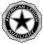 DEPARTMENT GIFT SCHOLARSHIPS 2020/2021 Available For Washington State Residents Only The American Legion Auxiliary, Department of Washington will award two (2) Scholarships of $400.00 each.  One $400.00 Scholarship will be reserved for the Department entry for the National President's Scholarship.  The remaining Scholarship will be awarded following the rules stated below. QUALIFICATIONS 1. Candidates for this award must be in their senior year of an accredited High School. They cannot  have attended an institution of higher learning. Students who earn college credits while in High  School are eligible to apply. 2. They must be a child, grandchild or great-grandchild of a deceased or disabled veteran. APPLICATION PACKET REQUIREMENTS CHECKLIST 1. A completed application form for the Department Gift Scholarship. 2. A typed list of church, school and community organizations to which the applicant belongs, including  any offices held. 3. The following three letters of recommendation are required: a. One letter from the principal, guidance counselor or a teacher of the High School  in which the applicant attends. b. Two letters from adults, other than relatives, attesting to the applicant's character. 4. An original typed article consisting of no more than 300 words on the topic: "My Desire to Further My Education" 5. A certified transcript of the High School grades of applicant. 6. A brief typed statement of the military service of the Veteran through whom applicant is eligible. Include branch of service and dates of service or a photocopy of Veteran's discharge papers. RULES 1. Completed application packets must be in the hands of the local American Legion Auxiliary Unit Education Chairman prior to Feb 25, 2021. Applicants may present the completed application  packet to their school counselor in time for it to be passed on or present it directly to the local  American Legion Auxiliary Unit Education Chairman. 2. Judging at all levels shall be based on: character, leadership, scholarship, need, and the essay. 3. The Scholarship must be used within twelve (12) months of the date the winner receives notification  from the Department Education Chairman or Department Secretary. Scholarship may be renewed for  another year upon reapplication. 4. The Scholarship money must be requested from ALA Department of Washington Headquarters  by the Registrar of the College/University using Registrar Certification form, which will be sent to  the recipient with the notification letter. 1 American Legion Auxiliary, Department of Washington Department Gift Scholarship Application Name of Applicant: Telephone Number: Address:  Name of veteran by whom applicant is eligible: Relationship to Applicant: Deceased: Yes No  If veteran is living, describe type of disability:  Occupation of father or stepfather: Annual Gross Income $ Occupation of mother or stepmother: Annual Gross Income $ Number of dependent children in the household: under 18 years of age, over 18 years of age, Grade Levels Total monthly VA benefits, other government compensation, or pension received by parents and/or children living in  household $ Name of High School /Location: Proposed date of graduation: Name and address of institution of higher learning to which you have applied for admittance: I hereby apply for the $400.00 Department of Washington Gift Scholarship. I attest the information I have  submitted in this application, and its' attachments are accurate. Further, I understand, should I be awarded  the scholarship, I am obligated to use the money toward furthering my education. Failure to do so will result  in forfeiting the scholarship and returning the money to the American Legion Auxiliary, Department of  Washington. Signature of Applicant: Date:  NOTE: Please be sure to attach all required materials to this application and submit in time for it to  reach the local American Legion Auxiliary Unit Education Chairman by Feb 25, 2021. Mail to Patti Hill   220 E 2nd St   Tonasket, WA 98855